紙本期刊查找方式電子期刊方便好用 但有的期刊只發行紙本 版權 及其他因素 並未收藏時可以到圖書館紙本期刊收藏區查找看看以國文天地為例華藝電子期刊Ceps 只收錄到2013年就未再合作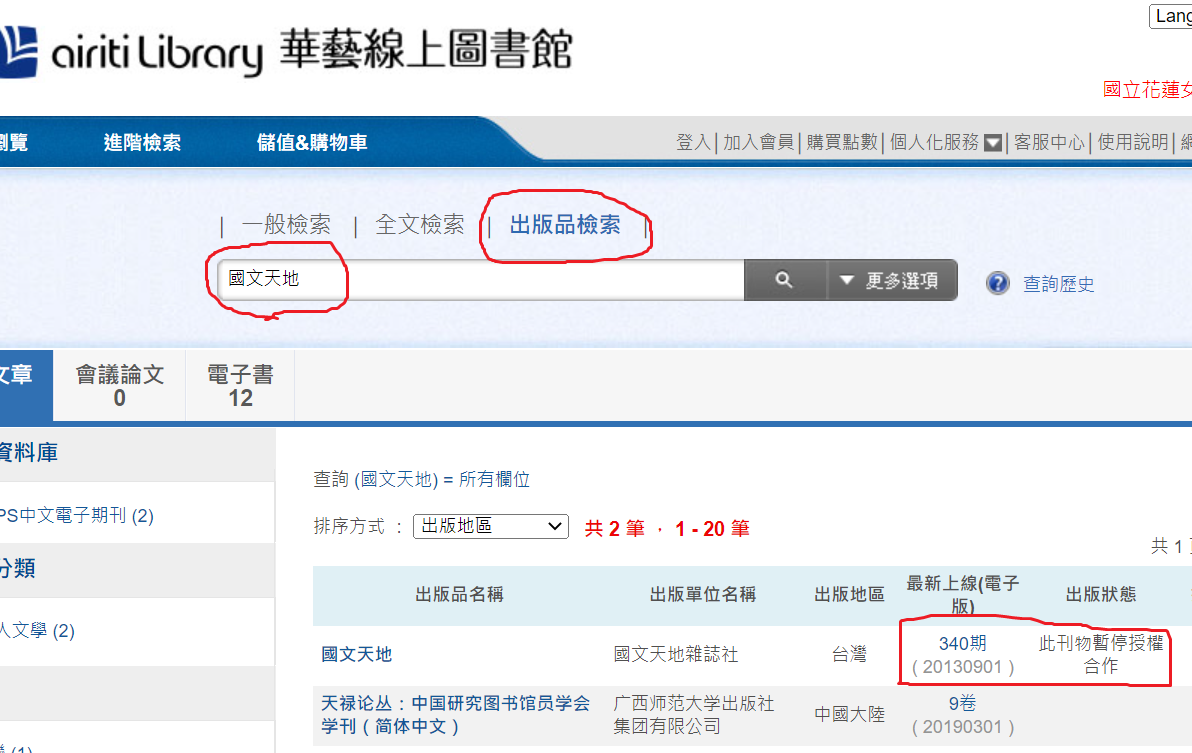 華藝電子期刊於2013就無收錄 想增加資料 可以找紙本看看台北國家圖書館期刊文獻資料庫以想找尋李白為例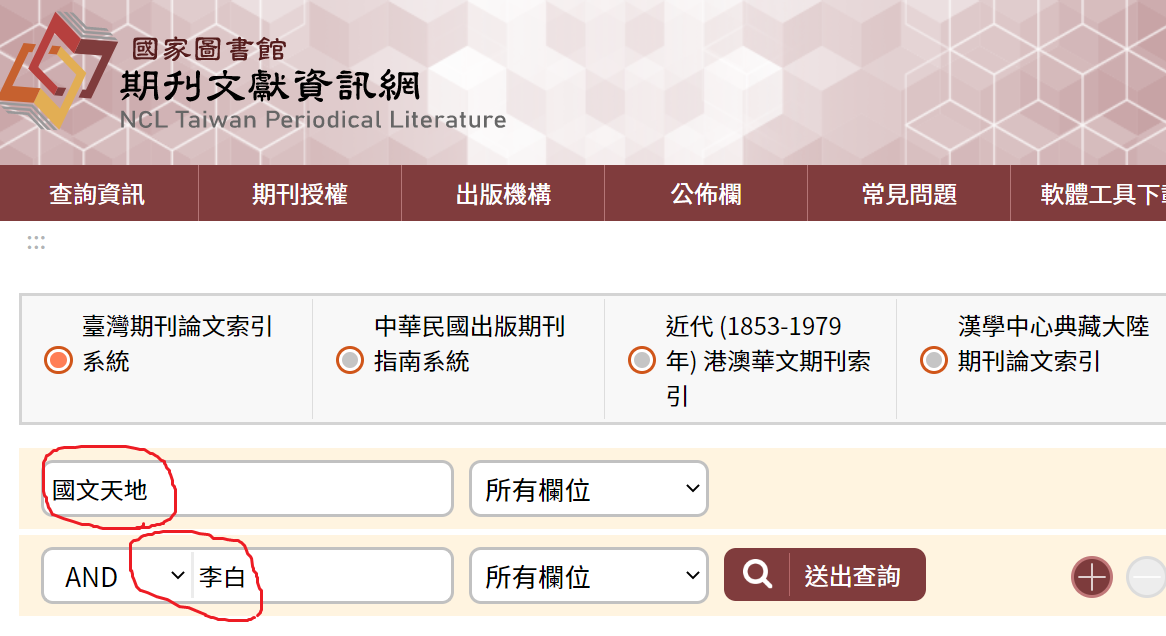 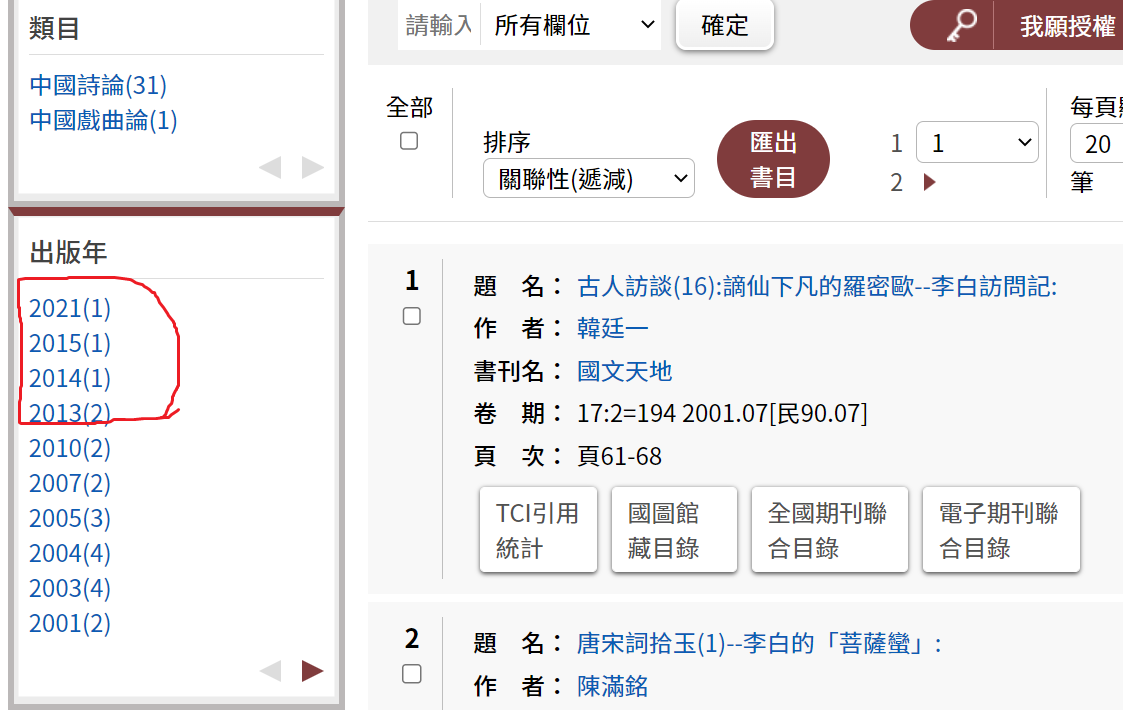 2013年後有5篇資料點進2021後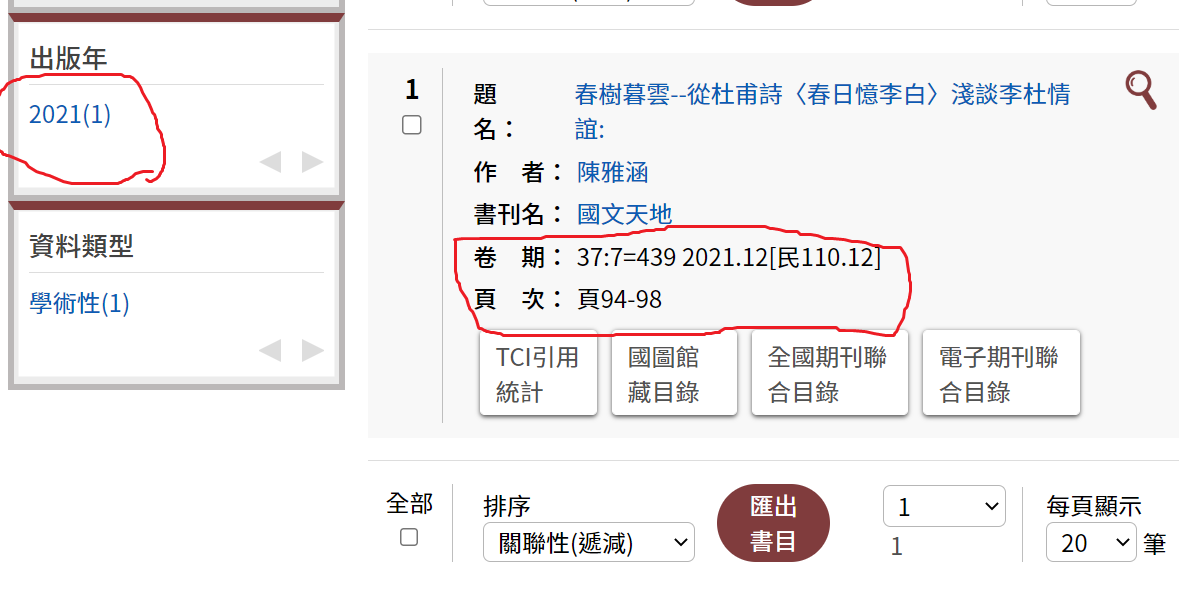 找到期刊卷期 及頁數 再到花女圖書館三樓找尋以中國語文為例 同理華藝電子期刊並未收錄 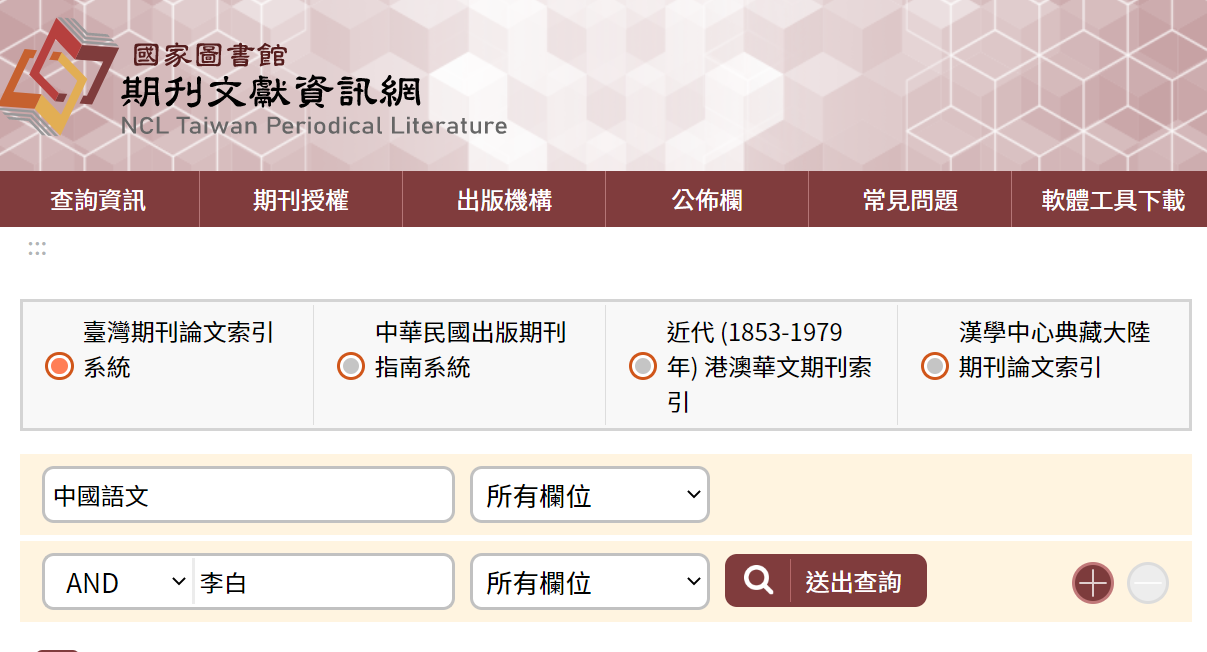 查詢後 同樣紀錄卷期及頁次 到花女圖書館三樓期刊區尋找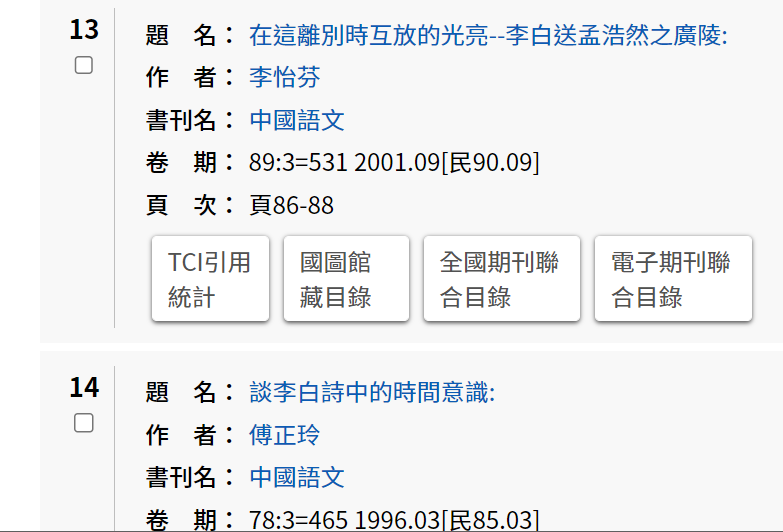 